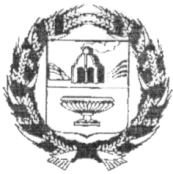 Администрация НОВОКОПЫЛОВСКОГО сельсоветаЗаринского района Алтайского края          ПОСТАНОВЛЕНИЕ                  25.10.2023                                                                                                          № 41с. НовокопыловоО внесении изменений в «Реестр муниципальных услуг Новокопыловского сельсовета  Заринского  района  Алтайского края», утвержденный постановлением администрации Новокопыловского сельсовета от 02.12.2019 № 36В соответствии с Федеральным законом  от 27.07.2010 г. N 210-ФЗ "Об организации предоставления государственных и муниципальных услуг", Федеральным законом от 27.05.2014 № 136-ФЗ «О внесении изменений  в статью 26.3 Федерального закона «Об общих принципах организации законодательных (представительных) и исполнительных органов государственной власти субъектов Российской Федерации»,  руководствуясь Федеральным законом от 06.10.2003       № 131-ФЗ "Об общих принципах организации местного самоуправления в Российской Федерации" Уставом муниципального образования   Новокопыловский сельсовет  Заринского района Алтайского края                                           ПОСТАНОВЛЯЮ:1. Внести  в Реестр    муниципальных    услуг  Новокопыловского сельсовета Заринского района Алтайского края, утвержденный постановлением администрации Новокопыловского сельсовета от 02.12.2019 № 36 следующие изменения: Добавить строку2.Настоящее постановление вступает в силу со дня официального обнародования в установленном порядке.3. Контроль за исполнением настоящего постановления оставляю за собой.       Глава  сельсовета                                                                                      Т.В.Погорелова10Дача письменных разъяснений  налогоплательщикам по вопросам применения нормативных актов муниципального  образования Новокопыловский сельсовет Заринского района  Алтайского краяАдминистрация Новокопыловского сельсоветаФедеральный закон № 131-ФЗ